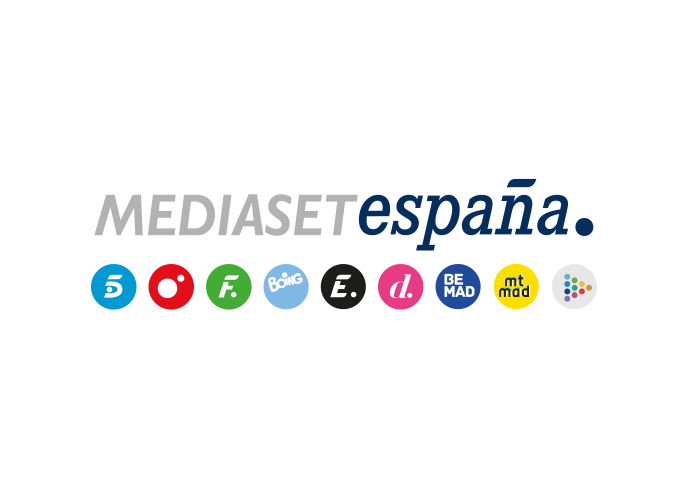 Madrid, 3 de junio de 2021La canción y el videoclip ‘Juntos somos más’ compuesto e interpretado por Lara Álvarez, Yotuel y Beatriz Luengo para la Eurocopa llega a todas las plataformas musicalesTodas las plataformas digitales acogen desde hoy este himno que traslada a ritmos urbanos la épica del deporte, el esfuerzo, el trabajo en equipo y el espíritu de sacrificio.El tema ha sido creado como ambientación musical de la campaña de autopromociones para el evento futbolístico más esperado del año que Mediaset España ofrecerá de forma exclusiva a partir del 11 de junio.El próximo 11 de junio el balón de la Eurocopa de Fútbol echará a rodar en Mediaset España bajo un himno muy especial: 'Juntos somos más’, tema creado e interpretado para la ocasión por Lara Álvarez, Beatriz Luengo y Yotuel y que hoy llega a todas las plataformas musicales acompañado del estreno de su videoclip. La canción, que supone el debut profesional de la presentadora como vocalista y compositora junto a dos de los artistas de mayor prestigio y proyección internacional, ha sido creado como ambientación musical de la campaña de autopromociones, cortinillas y piezas de continuidad del evento futbolístico más esperado del año que Mediaset España ofrecerá de forma exclusiva a nivel nacional.El videoclip se ha grabado entre Miami y Madrid bajo la dirección del cubano Daniel Alemán. La parte coreografiada corre a cargo de Sebastián Linares, uno de los profesionales del baile más importantes de nuestro país. Lara Álvarez: ‘deseo de corazón que la gente vibre y disfrute de esta canción tanto como nosotros creándola’‘Juntos somos más’ traslada a ritmos urbanos la épica del deporte, el esfuerzo, el trabajo en equipo y el espíritu de sacrificio en un trabajo conjunto sobre el que Lara Álvarez afirma que “deseo de corazón que la gente pueda disfrutar y vibrar con esta canción tanto como lo hicimos nosotros creándola y sientan la emoción que nos sigue moviendo por dentro cada vez que la escuchamos de nuevo. Es para mi el resultado de la fusión de varios factores decisivos, desde la mejor de las energías: por un lado, la realización de un sueño; eso que desde pequeña imaginas con ilusión que pueda cumplirse algún día y que gracias a Mediaset España hoy se hace realidad. Y por el otro, que la manera de cumplirlo sea no sólo desde el apoyo incondicional de tu ‘casa’ sino también de la mano de dos genios de la música y grandes amigos como Beatriz y Yotuel, hace que la realidad y su fruto haya superado cualquier expectativa soñada”.Beatriz Luengo: “es una oportunidad maravillosa de regalarle a nuestro país un mensaje de esperanza unido al deporte”Para Beatriz Luengo “ha supuesto una oportunidad grandísima por parte de Lara y por parte de Mediaset España que nos hayan confiado algo tan importante como la Eurocopa de Fútbol. Haber podido poner nuestra creatividad junto con Lara desde la idea cero hasta la temática de la canción que tiene que ver con la superación es algo increíble. Me ha parecido una oportunidad maravillosa de regalarle a nuestro país un mensaje de esperanza unido al deporte porque al final lo que viene hablando la canción es un doble sentido de caerse y levantarse y vencer, vencer en los partidos que cada uno tiene la vida. En este año de pandemia hemos aprendido justamente que ‘Juntos somos más’ y qué mejor haciéndolo con música y de la mano de mi amiga Lara Álvarez a quien quiero y admiro personal y profesionalmente y con Yotuel, el mejor compañero de vida".Yotuel: “tras este año de pandemia mundial nos hemos dado cuenta que siendo todos un equipo llegamos más lejos”Por su parte, Yotuel afirma que “estoy feliz de formar parte de esta canción, va más allá del futbol porque significa que todos juntos podemos ir más allá. Es una canción que une a la comunidad, a un colectivo. La vida es un eterno competir. Tras este año de pandemia mundial nos hemos dado cuenta que siendo todos un equipo llegamos más lejos. La selección es algo que nos une a todos y no me puede llenar más de orgullo que haber podido dar mi trocito de arena a esta composición e interpretación de algo tan sumamente importante para España como es la Eurocopa de Fútbol. Estoy feliz de estar acompañado de dos mujeres fuertes, dos mujeres líderes que han sacado mi mejor versión. Gracias a Lara por la oportunidad y a Mediaset España por dejarnos hacer historia con este hit que llegará a millones de hogares con un mensaje positivo".Yotuel, Líder de la banda Orishas, nombrada por la revista The Time precursora del movimiento urbano latino, posee entre sus reconocimientos musicales un Grammy Americano y cuatro 4 Grammy Latinos. Ha compartido escenario con artistas como Metallica, Lenny Kravitz, Manu Chao o Calle 13 en festivales internacionales como Coachella o Rock in Rio Brasil. Actualmente se encuentra en la promoción mundial de su último tema, "Patria y vida”, tema que le ha llevado hasta el Congreso de los Diputados de España, el Parlamento Europeo y la Casa Blanca de los Estados Unidos para hablar del poder de la música y de la situación actual en Cuba.Beatriz Luengo, por su parte, posee igualmente un Grammy americano y ha sido nueve veces nominada al Grammy Latino. Es una de las cantautoras más reconocidas de Hispanoamerica según Billboard. Su último álbum “Cuerpo y alma” alcanza los 120 millones de reproducciones. Ha colaborado con artistas como Alejandro Sanz o Mala Rodriguez. En su faceta de compositora destaca haber trabajado para Ricky Martin, Daddy Yankee, Jennifer Lopez, Ozuna o Thalia. En su faceta literaria, su primer libro, “El despertar de las musas”, ha alcanzado 10 ediciones convirtiéndose en uno de los libros más vendidos del pasado año.